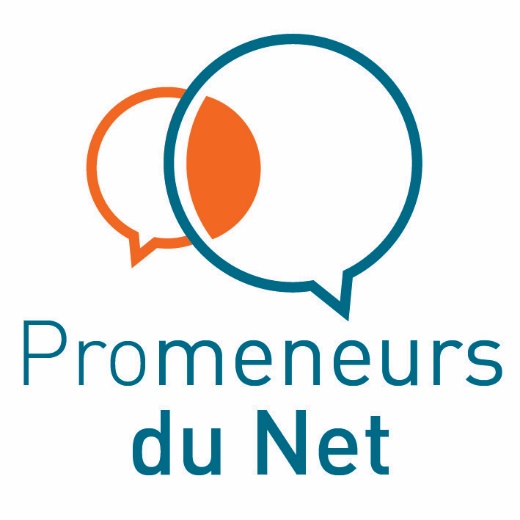 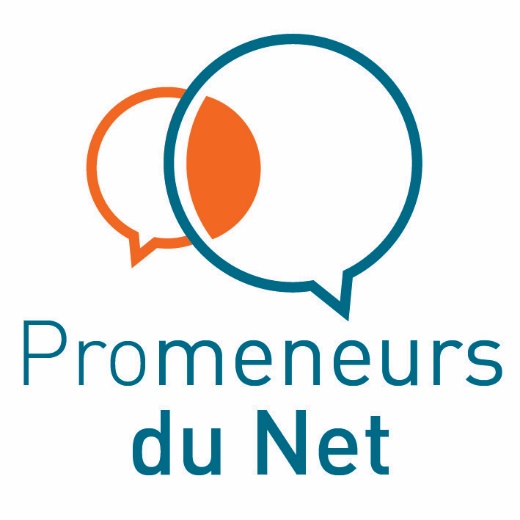 Charte des Promeneurs du Net en Maine et LoirePromeneurs du Net2020 - 2022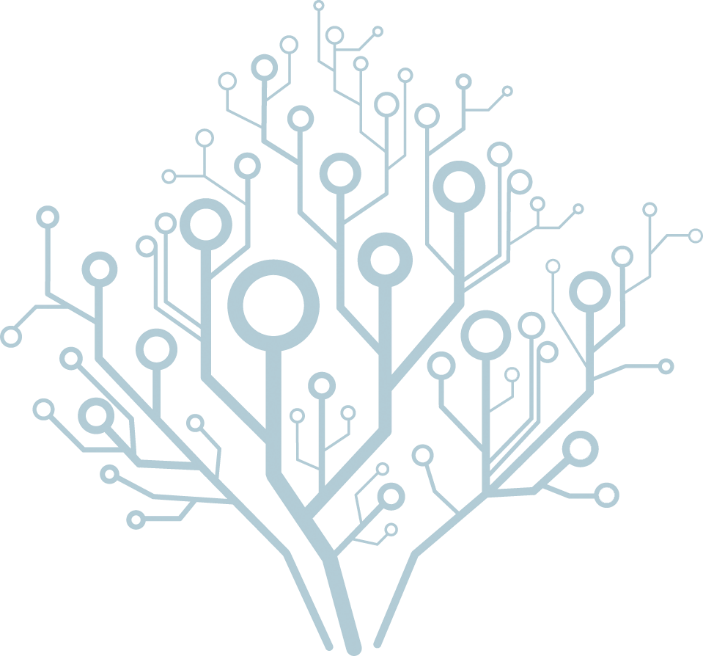 Cette charte est un référentiel commun qui a pour vocation de faire connaître l’origine de ce projet à toute personne qui serait en lien avec un Promeneur du Net. Elle précise également les contours, les valeurs, les principes et les règles de fonctionnement de la démarche.	
L’adhésion à la présente charte engage ses signataires pendant toute la durée de leur participation à la démarche « Promeneurs du Net ».PréambuleInternet est aujourd’hui le média de communication par excellence des jeunes et fait partie intégrante de leurs pratiques culturelles. L’image positive dont il bénéficie auprès d’eux et l’utilisation intensive qu’ils en ont en font un outil présentant de nombreux risques, mais aussi d’importantes potentialités.	
Une action éducative à destination des jeunes, des parents et des professionnels de la jeunesse est essentielle pour leur permettre de mieux maîtriser cet outil et les conduire à en saisir les différents enjeux. Elle doit permettre à chacun d’exploiter au mieux les multiples opportunités qu’il peut offrir dans le quotidien de chacun.	
Tel est l’objectif des Promeneurs du Net qui, par leur présence éducative sur les espaces en ligne fréquentés par les jeunes, contribuent à la définition de nouvelles modalités d’accompagnement des jeunes, en phase avec leurs besoins et préoccupations actuelles.Article 1. Renforcer la présence éducative sur Internet via la démarche « Promeneurs du Net »L’utilisation par les jeunes des outils numériques, tels qu’Internet, les réseaux sociaux, les smartphones et tablettes, ou encore les jeux vidéo, suscite de nombreux questionnements chez les parents comme chez les professionnels de la jeunesse.	
Ces usages numériques s’inscrivent au cœur des pratiques culturelles des jeunes. Ils sont pour eux un vecteur important de sociabilité, d’expression et de créativité.	
La présence éducative sur Internet apparaît aujourd’hui comme un élément incontournable des politiques préventives, éducatives et sociales en direction des jeunes. L’objectif est de poursuivre sur Internet l’action éducative conduite sur les territoires par les différents acteurs engagés aux côtés des jeunes.	
Promeneurs du Net s’inscrit dans cette continuité, faisant écho à une démarche initiée en Suède et partant du constat que si les adultes, professionnels de la jeunesse, éducateurs, animateurs et tous ceux travaillant en lien avec les jeunes sont bien présents dans les différents espaces qu’ils fréquentent (école, espaces éducatifs…), ils ne le sont pas forcément dans la « rue numérique ».	
Les Promeneurs du Net interviennent au titre des missions relatives au poste qu’ils occupent. Même si les modalités de mise en relation avec les jeunes changent, il ne s’agit pas de remplacer le face-à-face dans les structures.	
L’objectif est avant tout de maintenir la relation avec les jeunes dans la vie physique. La présence en ligne permet d’enrichir ces modalités d’intervention et de poursuivre les actions éducatives sur tous les territoires où évoluent les jeunes.Article 2. Les acteurs de la démarcheLes Promeneurs du Net sont des professionnels (éducateurs, animateurs, conseillers en insertion, infirmières, psychologues, médiateurs numériques…) issus de différentes structures du secteur éducatif, scolaire, socio-culturel, médico-social, de l’animation ou de la médiation qui interviennent auprès des jeunes sur les territoires. Tous les acteurs de la jeunesse sont susceptibles d’être concernés par cette présence éducative sur Internet et sont, à ce titre, régis par la présente charte des Promeneurs du Net.Article 3. Les missionsLes structures signant la charte s’engagent à missionner un ou plusieurs de leurs professionnels pour des actions de présence éducative sur Internet, plusieurs heures par semaine. Cette présence éducative peut s’exercer sur les réseaux sociaux, les forums, les « chats », les blogs, les jeux vidéo et tous les outils numériques utilisés par les jeunes et les familles.	
Chaque Promeneur du Net possède un compte professionnel (« profil individuel ») sur Facebook (et/ou Twitter, Instagram, Snapchat…) devant contenir a minima les informations suivantes :le prénom du Promeneur du Net (Pdn) et le nom de sa structure ;une photo personnelle (de préférence) ou, à défaut, une photo représentant sa structure ;=> la personnalisation de la relation est primordiale s’agissant de la présence éducative sur Internet. Le jeune doit pouvoir reconnaître l’adulte avec qui il est en contact.le logo Promeneurs du Net ;	les précisions essentielles relatives à la démarche « Promeneurs du Net »;	les modalités d’entrée en relation avec un Pdn ;	le lien vers l’annuaire départemental des Promeneurs du Net.Parallèlement à ses missions habituelles, chaque Pdn consacre plusieurs heures par semaine pour aller à la rencontre des jeunes et parfois de leurs familles, afin de les accompagner dans la «rue numérique».Dans le cadre de leurs actions, les Pdn ont pour vocation de :créer et/ou renforcer des liens avec les jeunes, les familles et le réseau des professionnels du département ;	rompre l’isolement des jeunes et réduire les inégalités (géographique, d’accessibilité liée au handicap, …) grâce à la proximité du numérique ;	établir une relation de confiance, échanger, partager ;	conseiller, informer, prévenir ;	proposer un soutien, une rencontre, une orientation vers une structure adaptée ;	contribuer à la mise en place d’actions individuelles et/ou collectives pertinentes au regard du public et des missions de chaque organisme ;	accompagner les jeunes dans la « rue numérique » ;	favoriser l’éducation aux médias et à l’information auprès des jeunes et de leur famille ;rassurer et accompagner les jeunes comme leurs parents ;	proposer des espaces de paroles, d’échange de débats individuels et/ou collectifs (« chats », conversations instantanées, forums, groupes de discussion…) ;	encourager des projets collaboratifs et responsables sur le numérique (physiques et/ou dématérialisés).Le Pdn s’engage à :	participer aux rencontres départementales et rencontres locales organisées par les Francas dans le cadre du dispositif Promeneurs du Net ;	suivre intégralement les formations qui lui seront proposées par les Francas dans le cadre du dispositif « Promeneurs du Net ».assurer une présence éducative sur les réseaux sociaux intégrée à son temps de travail. Les réseaux sociaux concernés par cette présence numérique devront être adaptées aux attentes et aux pratiques des jeunes, mais également aux horaires de la structures.En cas de non-respect d’un de ses engagements, le Pdn se verra exclu du dispositif par une décision officielle et concertée du comité de pilotage. Cette décision sera notifiée à la structure dont dépend le Pdn.En cas de non-respect par les jeunes des valeurs précisées à l’article 6, les cas les plus graves pourront faire l’objet de signalements aux autorités compétentes.Les structures porteuses du projet veillent à ce que la configuration de leur espace numérique soit maintenue à jour, afin de garantir et de respecter les principes de confidentialité et d’anonymat.Le PdN accepte sans réserve d’être référencé sur les sites des Promeneurs du Net de la CNAF et de la CAF du Maine-et-Loire.Article 4. Connaissances et compétencesAfin de mener à bien ses missions, le Promeneur du Net doit volontairement intégrer les outils numériques à sa pratique professionnelle et se situer dans une démarche d’adaptation aux nouvelles modalités relationnelles de communication.Le Pdn doit notamment être en capacité de posséder :	une bonne culture des technologies de l’information et de la communication, et de leurs usages ;une connaissance des principales règles de droit, de sécurité et de civilité sur Internet.Il doit également savoir adapter son intervention en fonction de son métier, de sa fonction, de ses missions et communiquer ce cadre aux jeunes et aux parents.Une formation continue, associée à une analyse des pratiques, est un plus pour acquérir ou développer les connaissances et compétences sur les champs suivants : utilisation des réseaux sociaux et des outils de communication dans un cadre professionnel, travail en réseau, confidentialité et secret professionnel, bonnes pratiques numériques…Article 5. Animation et pilotageUn comité de pilotage animé par les Francas est mis en place, afin d’animer et de piloter le réseau des Promeneurs du Net du Maine-et-Loire.Les structures qui participent à cette démarche sont accompagnées par le coordinateur départemental des Francas. Elles s’engagent à participer au réseau départemental des Promeneurs du Net, et à contribuer au suivi et à l’évaluation de la démarche.Article 6. Les valeursChaque signataire de la présente charte s’engage à respecter les valeurs de l’animation et de l’éducation en faveur de la jeunesse et de la parentalité, à savoir :prendre en compte les individus sans distinctions ni préjugés ;	favoriser l’accès à l’autonomie et à la socialisation ;	promouvoir l’apprentissage de la citoyenneté.Dans le cadre de leurs interventions, les Pdn et les utilisateurs s’engagent à respecter les principes fondamentaux suivants :	respect des valeurs de la République ;adhésion sans réserve à la Charte de la Laïcité ;respect de la dignité de la personne ;	interdiction du prosélytisme et de l’incitation à la haine.Le Pdn exerçant ses fonctions dans un but non lucratif, aucune démarche commerciale n’est autorisée.Le Pdn s’engage à ne pas avoir vocation de diffusion philosophique, politique, syndicale ou confessionnelle, et à ne pas exercer de pratique sectaire.La diffusion de contenus à caractères pédophiles, pornographiques, racistes, négationnistes, injurieux, diffamatoires, obscènes, violents ou portant atteinte au respect de la personne humaine et de sa dignité n’est pas autorisée.Le Pdn exerce dans le respect de ses missions et de l’institution qu’il représente. La présence éducative sur Internet vient en complémentarité des missions dévolues à sa structure et ne se substitue en aucun cas à elles.Fait à   le .Nom de la Structure   Nom et Prénom du Représentant SignatureNom et Prénom du Promeneur du Net Signature